5.4 Assignment: INSTRUCTIONS Key Assessment: Project Part 4: Identification of Organizational InterventionGetting StartedIn the workshop activity, you will summarize what you have learned about community and organizational assets and resources. You will propose an intervention that builds on existing assets and strengths. Your proposed intervention should reinforce existing networks, strengthen community values, and engage relevant stakeholders in solving their own issues. In this activity, you will provide a nuanced description of existing programs, self-help groups, businesses, citizens, or others who are already meeting the need. You will also explain how your proposed intervention could effectively complement those existing assets and resources. This activity is another building block for your final social action project proposal.Upon successful completion of this assignment, you will be able to:Explore injustice and oppression within the social environment at local and global levels. (PO 3)Develop knowledge of social work and other multidisciplinary theoretical frameworks to engage, assess, intervene, and evaluate communities and organizations. (PO 6, 7, 8, & 9)Use interpersonal skills to effectively engage diverse communities and organizations. (PO 6)Use inter-professional collaboration to achieve beneficial macro practice outcomes. (PO 8)Interpret information and data collected from communities and organizations. (PO 8)Identify interventions to achieve macro practice goals. (PO 8)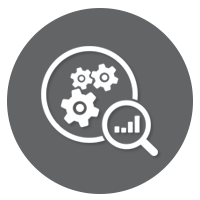 ResourcesArticle: Using an Evidence-Based Program Planning Model in a Macro Practice CourseTextbook:  Generalist Practice with Organizations and Communities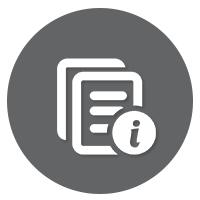 Background InformationThe Roberts‐DeGennaro article describes the importance of developing intervention plans that incorporate the best available knowledge. When developing interventions, the macro social worker should identify appropriate intervention informed both by assets, resources, and desires of the community or organization, as well as the best research evidence. Sources of empirically supported interventions may come from library databases, systematic reviews through the Campbell Collaboration, search engines, and professional organizations.As you develop your proposed intervention for your social action project, do not neglect existing programs and resources that might be models for your intervention. Look to the assets and resources that already exist, refining and building on what already works. Innovate where there is a gap in program and services.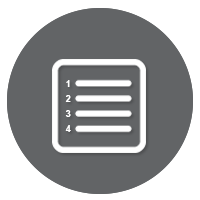 InstructionsReview the rubric to make sure you understand the criteria for earning your grade.Read the Roberts-DeGennaro article “Using an Evidence-Based Program Planning Model in a Macro Practice Course.”If you are not already logged into the IWU OCLS, you will be prompted to enter your login and password to access the article.In your textbook, Generalist Practice with Organizations and Communities, read Chapter 7, “Implementing Macro Interventions: Agency Policy, Projects, and Programs.After completing the assigned reading, write a 1000-1200-word description of a detailed intervention plan including the resources and stakeholders identified in the community. How do you plan to make this project happen?Your writing should be well developed, providing clear answers with evidence of critical thinking and incorporating course materials using proper in-text citations and references to support your ideas.As you write your paper please review the APA 7e Guide.Before finalizing your work, ensure that you have:Responded to each requirement in the assignment and used the spelling and grammar checkUsed APA format for organization, style, and source credits, including:12-point, double-spaced Times New Roman fontOne-inch margins on all sidesNormal character spacingIn-text citationsTitle page and reference page (not included in page count)Properly formatted headings (Introduction, Body, Conclusion, References)ADDITIONAL NOTESMust be relevant to my area, Fort Wayne, Indiana USA.  Please continue to use the Disabled Population as Central Topic  